NAl{IT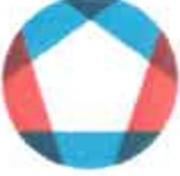 komunikační a informační technologie, s.p.Kodaňská 1441/46, 101 00 Praha 1O - VřšoviceIČ 04767543 DIČ CZ04767543Zapsáno v obchodním rejstříku u Městského soudu v Praze, spisová značka A 77322TTC MARCONI s. r. o.Třebohostická 987/5 100 00 Praha 10 DIČ: CZ48591254 IČ:	48591254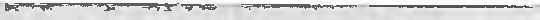 Podle všeobecně platných ustanovení obchodnfho zákonfkua za ujednáni uvedených v přfloze této objednávky objednáváme u Vás s dodací lhůtou:	14.03.2023Vaše číslo:	45402Adresa dodávky: Sklad ředitelství Praha Kodaňská 1441/46 101 00 Praha 10Pol.	Materiál Objedn.množOznačeníJednotka	Cena za jedn. bez DPH	Cena celk. bez DPH00010  618214200110,00Opravy a udržování pozáručníJedn.výk.	98.150,00	981.500,00Na základě Rámcové dohody na zajištění podpory a rozvoje infrastruktury DWDM sítě včetně nákupu hardware, software a souvisejících služeb č. 2020/167 NAKIT uzavřené dne 27.11.2020 s vaší společností u vás objednáváme servisní a technickou podporu. Plnění bude realizováno v souladu s uvedenou smlouvou, způsobem tam upraveným a za tam stanovených obchodních podmínek.Termín dodání od 15.3.2022 do 14.3.2023Celková hodnota CZK	981.500,00NAI{IT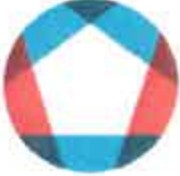 komunikační a informační technologie, s.p.Kodaňská 1441/46, 101 00 Praha 10 -VršoviceIČ  04767543 DIČ CZ04767543Zapsáno v obchodním rejstříku u Městského soudu v Praze, spisová značka A 77322TTC MARCONI S. r. O.	ČlsloObjednávky/datumTřebohostická 987/5	3610003662 / 11.01.2022100 00 Praha 10Odvol.ke kontrak. 5700001822Číslo smlouvy	RD 2020/167 NAKIT Splatnost faktury dle smlouvy je 30 dnů.Cenu uveďte na potvrzení objednávky. Číslo objednávky uveďte jako referenci na faktuře. Faktury zasílejte na korespondenční adresu: Národní agentura pro komunikační a informační technologie, s.p. skenovací centrum, Kodaňská 1441/46, 101 00 Praha 10 -Vršovice, nebo v elektronické formě na adresu: xxx, dle podmínek stanovenýchve smlouvě.V případě, že dodavatel splňuje podmínku§ 81 odst. 2 písm. b) zákona č. 435/2004 Sb., o zaměstnanosti (zaměstnávání ZTP), je povinen tuto skutečnost oznámit v rámci každého vystaveného daňového dokladu.V případě, že plnění dle této objednávky/smlouvy bude podléhat daňovému režimu podle § 92e zákona č. 235/2004 Sb., o DPH v platném znění, Národní agentura pro komunikační a informační technologie, s.p. prohlašuje, že je plátcem daně z přidané hodnoty a že činnosti, které jsou předmětem této objednávky/smlouvy použije pro svou ekonomickou činnost.Vzhledem k povinnosti uveřejňovat veškeré smlouvy v hodnotě nad 50 tis. Kč bez DPH v Registru smluv vyplývající ze zákona č. 340/2015 Sb., Vás žádáme o potvrzení objednávky, a to nejlépe zasláním skenu objednávky podepsané za Vaši stranu osobou k tomu oprávněnou tak, aby bylo prokazatelné uzavření smluvního vztahu. Uveřejnění v souladu se zákonem zajistí odběratel - Národní agentura pro komunikační a informační technologie, s.p.Razítko a podpis dodavatele:					Razítko a podpis odběratele